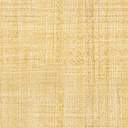 Quelques questions sur vos compétences actuelles et sur vos attentesVous allez prochainement participer à la formation « Mousses et émulsions liquides : génération, stabilité et propriétés » à l’Institut Charles Sadron à Strasbourg.Afin d’optimiser cette formation, nous vous invitons à nous donner quelques renseignements à l’aide du questionnaire ci-joint. Cette réflexion préalable nous permettra d’adapter aux mieux notre formation à vos attentes.Nous vous remercions de retourner le questionnaire directement à l’adresse suivante :drenckhan@unistra.fr au plus tard une semaine avant le début de la formation.Nous serons les seuls destinataires de vos réponses individuelles dont nous nous engageons à assurer la stricte confidentialité.Au plaisir de vous rencontrer prochainement, Wiebke Drenckhan & Arnaud Saint-Jalmes, responsables scientifiques et pédagogiques de la formation.Nom :                    Prénom :        Entreprise :           Fonction occupée :Quel est votre diplôme le plus élevé (licence, master, thèse, …) et dans quel domaine (chimie, physico-chimie, physique…) ?Travaillez-vous plutôt avec des mousses ou des émulsions ?Depuis combien de temps travaillez-vous sur les mousses / émulsions ?Quelle sont les problématiques que vous rencontrez dans le contexte de vos projets mousses / émulsions ?Quelles sont les techniques que vous souhaitez mieux connaitre ?Quelles sont vos attentes générales par rapport à cette formation ? Est-ce que vous désirez tester un de vos produits pendant un des TPs (tension et rhéologie interfaciale, moussage / émulsification, caractérisation de stabilité d’une mousse, rhéologie) ? Si oui, est-ce que vous pouvez nous donner déjà un peu d’information sur la nature de votre échantillon pour nous permettre de préparer au maximum les expériences ?Commentaires / suggestions / questions libres :« Ce questionnaire est facultatif. Le destinataire de ces données est le responsable scientifique de la formation à laquelle vous êtes inscrit(e) ou préinscrit(e) ; elles lui permettront d’adapter au mieux le programme de la formation à vos attentes et à celles des autres stagiaires. Elles seront détruites à la fin du stage. Pour plus d’informations concernant l’utilisation de vos données personnelles, veuillez consulter la notice « Données personnelles » disponible sur notre site internet. »